ФЕДЕРАЛЬНОЕ АГЕНТСТВО  
ПО ТЕХНИЧЕСКОМУ РЕГУЛИРОВАНИЮ И МЕТРОЛОГИИМЕТОДИКА ОЦЕНКИ УРОВНЯ ВНЕДРЕНИЯ ТЕХНОЛОГИИ ИНФОРМАЦИОННОГО МОДЕЛИРОВАНИЯНастоящий проект стандарта не подлежит применению до его утвержденияМоскваРоссийский институт стандартизации 202Х Предисловие1 РАЗРАБОТАНЫ Частным учреждением Государственной корпорации по атомной энергии «Росатом» «Отраслевой центр капитального строительства»
(Частное учреждение Госкорпорации «Росатом» «ОЦКС»)2 ВНЕСЕНЫ Техническим комитетом по стандартизации ТК 505 «Информационное моделирование»3 УТВЕРЖДЕНЫ И ВВЕДЕНЫ В ДЕЙСТВИЕ Приказом Федерального агентства по техническому регулированию и метрологии от	        	                             № 4 ВВЕДЕН ВПЕРВЫЕПравила применения настоящих рекомендаций установлены в статье 26 Федерального закона от 29 июня 2015 г. No 162-ФЗ «О стандартизации в Российской Федерации». Информация об изменениях к настоящим рекомендациям публикуется в ежегодном (по состоянию на 1 января текущего года) информационном указателе «Национальные стандарты». В случае пересмотра (замены) или отмены настоящих рекомендаций соответствующее уведомление будет опубликовано в ближайшем выпуске ежемесячного информационного указателя «Национальные стандарты». Соответствующая информация, уведомление и тексты размещаются также в информационной системе общего пользования — на официальном сайте Федерального агентства по техническому регулированию и метрологии в сети Интернет (www.rst.gov.ru)© Оформление. ФГБУ «Институт стандартизации», 202ХНастоящие рекомендации не могут быть полностью или частично воспроизведены, тиражированы и распространены в качестве официального издания без разрешения Федерального агентства по техническому регулированию и метрологии)Содержание1 Назначение и область применения	32 Нормативные ссылки	153 Термины, обозначения и сокращения	43 Основные положения	74 Оформление результатов оценки уровня внедрения ТИМ	14Приложение А (рекомендуемое) Экспертный опросный лист (анкета)	16Приложение Б (рекомендуемое) Матрица типовых ролей и                            соответствующих оценочных таблиц	17Приложение В (рекомендуемое) Оценочные таблицы	19Приложение Г (рекомендуемое) Критерии оценки СЭО	26Приложение Д (рекомендуемое) Форма отчета (типовая) о результатах                            оценки уровня внедрения ТИМ	51РЕКОМЕНДАЦИИ ПО СТАНДАРТИЗАЦИИМЕТОДИКА ОЦЕНКИ УРОВНЯ ВНЕДРЕНИЯ ТЕХНОЛОГИИ ИНФОРМАЦИОННОГО МОДЕЛИРОВАНИЯMethod of assessing the level of implementation of information modeling technology                                                                 Дата введения —       1 Область применения1.1 Настоящие рекомендации разработаны для стандартизации методики оценки уровня внедрения технологии информационного моделирования в организациях и структурных подразделениях, реализующих инвестиционно-строительные проекты, и(или) иные проекты (реконструкция, модернизация, техническое перевооружение, капитальный ремонт), оказывающие влияние на стоимость основных средств в соответствии с областью распространения стандартов Единой системы информационного моделирования в рамках градостроительной деятельности, определенной ГОСТ Р 10.00.00.00—2023, пункт 1.2.1.2 Настоящие рекомендации предназначены для количественной и качественной оценки внедрения технологии информационного моделирования на основе анализа бизнес-процессов, документации и результатов выполненных/выполняемых инвестиционно-строительных проектов.2 Нормативные ссылкиВ настоящих рекомендациях использованы нормативные ссылки на следующие документы:ГОСТ Р 10.00.00.00—2023 Единая система информационного моделирования. Основные положенияГОСТ Р 10.00.00.01—2023 Единая система информационного моделирования. . Термины и определенияСП 333.1325800.2020 Информационное моделирование в строительстве. Правила формирования информационной модели объектов на различных стадиях жизненного циклаПримечание – При пользовании настоящими рекомендациями целесообразно проверить действие ссылочных документов в информационной системе общего пользования — на официальном сайте Федерального агентства по техническому регулированию и метрологии в сети Интернет или по ежегодно издаваемому информационному указателю «Национальные стандарты», который опубликован по состоянию на 1 января текущего года, и по выпускам ежемесячного информационного указателя «Национальные стандарты» за текущий год. Если заменен ссылочный документ, на который дана недатированная ссылка, то рекомендуется использовать действующую версию этого документа с учетом всех внесенных в данную версию изменений. Если заменен ссылочный документ, на который дана датированная ссылка, то рекомендуется использовать версию этого документа с указанным выше годом утверждения (принятия). Если после утверждения настоящих рекомендаций в ссылочный стандарт, на который дана датированная ссылка, внесено изменение, затрагивающее положение, на которое дана ссылка, то это положение рекомендуется применять без учета данного изменения. Если ссылочный документ отменен без замены, то положение, в котором дана ссылка на него, рекомендуется применять в части, не затрагивавшей эту ссылку.3 Термины и определения3.1 В настоящих рекомендациях применены термины по ГОСТ Р 10.00.00.01—2023, СП 333.1325800.2020, а также следующие термины с соответствующими определениями:визуализация: Представление информации в наглядной форме (3D-модель, график, чертеж, диаграмма, схема, таблица, карта и т.п.).выявление коллизий: Процесс поиска и анализа коллизий, связанных с различными аспектами создания и использования информационной модели.зрелость технологии: Оценка уровня развития технологии в соответствии с ее жизненным циклом - от замысла до применения. Примечание — Оценка достижения той или иной зрелости осуществляется с применением шкал, так называемых уровней готовности.набор данных: Идентифицируемая совокупность данных для описания в каком-либо контексте.3.2 В настоящих рекомендациях применены следующие сокращения:ЕИП — Единое информационное пространство;ЖЦ — жизненный цикл;ИД — исполнительная документация;ИМ — информационная модель;ИЦММ — инженерная цифровая модель местности;ОЛ — опросный лист;ОМ — объект моделирования;ПД — проектная документация; РИМ — Регламент применения технологии информационного моделирования;РД — рабочая документация;СЭО — степень эффективности и оптимальности;ТИМ — технология информационного моделирования;УАИМ — уровень автоматизации, интеграции и моделированияЦИМ — цифровая информационная модель4 Общие положенияИспользование различных показателей и метрик в области управления проектами разработки технологий и систем с их применением является широко распространенной практикой. Они служат индикаторами, позволяющими оценивать ход исполнения, результативность и эффективность, риски, качество и другие параметры как самого проекта, так и внедряемой технологии или системы с ее применением.Ввиду направленности технологий на использование и принесение пользы для большого круга вовлеченных работников организаций разных видов, оценку уровня внедрения технологий информационного моделирования целесообразно проводить исходя из наличия процессно-административной и программно-технической составляющей.Оценка уровня внедрения технологии информационного моделирования (ТИМ) проводится в два этапа: оценка процессов организации (наличие описания бизнес-процессов, документов, методов, инструментов, инструкций и т.д.) и оценка результатов внедрения различных программно-технических комплексов и реализации конкретных проектов (идентификация информации, способ передачи данных, полнота данных и т.д.).3.1 Внедрение технологии информационного моделирования оценивается по двум аспектам:- уровень автоматизации, интеграции и моделирования (УАИМ) при применении ТИМ;- степень эффективности и оптимальности (СЭО) применения ТИМ.3.2 Интегрированная оценка определяется по матрице оценки на пересечении оценок по УАИМ и СЭО (таблица 1).Таблица 1 — Матрица оценки уровня внедрения ТИМ3.3 При оценке уровня автоматизации, интеграции и моделирования (УАИМ) учитывают следующие аспекты:- наличие методологий моделирования, включая, но не ограничиваясь: математическое, компьютерное, геопространственное, параметрическое моделирование, модельно-ориентированный системный инжиниринг;- применение различных подходов к геометрическому представлению объектов моделирования: принципиальные и технологические схемы (1D), чертежи (2D), пространственное и геопространственное представление (3D);- наличие подходов к учету временных и пространственно-временных характеристик объекта моделирования;- уровень интеграции данных различных информационных систем организации или систем уровня межведомственного взаимодействия;- уровень роботизации и индустриализации с применением ТИМ в производственной деятельности на различных этапах жизненного цикла ОМ;- уровень взаимосвязей между указанными выше применяемыми подходами в рамках создаваемых информационных моделей и используемых информационных пространств, включая использование единой схемы данных на уровне отрасли и унифицированных форматов обмена данными.3.4 Оценка УАИМ проводится на основе экспертной оценки бизнес-процессов организации с применением опросных листов (ОЛ) (см. приложение А).Каждый положительный ответ на вопрос анкеты принимается за единицу, отрицательный ответ принимается за ноль.Обработка результатов оценки проводится с учетом коэффициентов влияния каждого из вопросов на общую оценку.Сумма коэффициентов влияния Квл по всем вопросам должна быть равна 100.Перечень вопросов может быть расширен для учета специфики деятельности оцениваемой организации и цели проведения оценки, при этом не рекомендуется увеличивать число вопросов в анкете свыше 20.Для обеспечения необходимого уровня объективности, оценочные формы УАИМ и СЭО, заполняются тремя экспертами из числа специалистов, руководителей предприятия, принимающих непосредственное участие (или имеющих потенциал участия) в процессах ТИМ. Каждый эксперт заполняет свою форму.В ответ на запрос направляются все три заполненных формы.  3.5 Определение уровня автоматизации, интеграции и моделирования (УАИМ) по результатам экспертной оценки (анкетирования) проводится по таблице 2.Таблица 2 — Уровень автоматизации, интеграции и моделирования (УАИМ)3.6 При оценке степени эффективности и оптимальности (СЭО), учитываются следующие основные аспекты:- уровень кадровой подготовки и квалификации специалистов в области информационного моделирования для всех уровней организационной структуры организации;- уровень организационной готовности к изменениям в контексте применения ТИМ;- уровень цифровизации и роботизации бизнес-процессов организации взаимосвязанных с применением ТИМ;- уровень проработки процессов информационного моделирования с учетом возможных рисков;- уровень обеспеченности программно-аппаратным обеспечением рабочих мест;- уровень мотивации применения ТИМ в производственной деятельности;- уровень социально-технического взаимодействия;- уровень автоматизации проверки качества результатов информационного моделирования;- полнота учета принципов информационного моделирования.3.7 Оценка степени эффективности и оптимальности проводится с учетом роли оцениваемой организации в процессах информационного моделирования. В зависимости от выбранной роли оценка проводится по одной или нескольким оценочным таблицам, содержащих критерии оценки.Примечание — При выполнении нескольких ролей в проекте необходимо выбирать более общую роль, охватывающую несколько или все стадии жизненного цикла.3.8 Матрица типовых ролей и соответствующих оценочных таблиц приведена в приложении Б.3.9 Оценочные таблицы приведены в приложении В.3.10 Критерии оценки СЭО, включенные в соответствующие оценочные таблицы СЭО представлены в приложении Г.3.11 Определение степени эффективности и оптимальности СЭО, проведенное по набору оценочных таблиц в соответствии с выбранной ролью проводят по таблице 3.Таблица 3 — Степень эффективности и оптимальности (СЭО)3.12 Интегрированная оценка формируется по 3.2 на основе УАИМ (см. 3.5) и СЭО (см. 3.11) и определяется значением, находящимся на пересечении строки с оценкой СЭО и столбца с оценкой УАИМ в матрице оценки уровня внедрения ТИМ (таблица 1).3.13 Для автоматизации оценки уровня внедрения ТИМ могут быть использованы специализированные электронные таблицы или прикладное программное обеспечение.4 Оформление результатов оценки уровня внедрения ТИМ4.1 Отчет о результатах оценки должен содержать поля для внесения данных о наименовании и адресе проверенной организации/проверенного подразделения, дате проведения процедуры оценки, количестве принимавших участие в проведении оценки экспертов, с указанием их Ф.И.О., должности и места работы, а также реквизитов согласования и утверждения отчета. В приложении к отчету могут быть указаны рекомендации по повышению уровня внедрения ТИМ.4.2 Форма отчета о результатах оценки приведена в справочном приложении Д.4.3 Оригинал отчета о результатах оценки формируется в двух экземплярах.Приложение А (рекомендуемое)Экспертный опросный лист (анкета)Приложение Б (рекомендуемое)Матрица типовых ролей и соответствующих оценочных таблиц Таблица Б.1Продолжение таблицы Б.1Окончание таблицы Б.1Приложение В (рекомендуемое)Оценочные таблицыТаблица В.1 — Оценочная таблица на стадии инженерных изысканий (таблица #A)Таблица В.2 — Оценочная таблица на стадии проектной документации (ПД) (таблица #B)Таблица В.3 — Оценочная таблица на стадии рабочей документации (РД) (таблица #C1)Таблица В.4 — Оценочная таблица на стадии исполнительной документации (ИД) (таблица #C2)Таблица В.5 — Оценочная таблица на стадии эксплуатации (таблица #D)Приложение Г (рекомендуемое)Критерии оценки СЭО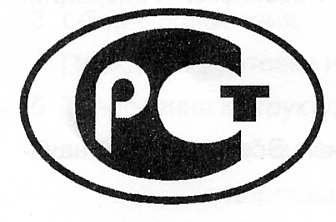 РЕКОМЕНДАЦИИПО СТАНДАРТИЗАЦИИ Р 1323565.ХХХ—ХХХХ(проект, первая редакция)УАИМ                 СЭОУАИМ                 СЭОНачальный уровень зрелости технологииУровень зрелости развивающейся технологииЦелевой уровень зрелости технологииВысокий уровень зрелости технологииОчень высокий уровень зрелости технологииУАИМ                 СЭОУАИМ                 СЭОУАИМ1УАИМ2УАИМ3УАИМ4УАИМ5Очень высокаяСЭО11В++2В++3В++4В++5В++ВысокаяСЭО21В+2В+3В+4В+5В+ПовышеннаяСЭО31В2В3В4В5ВЦелеваяСЭО41Н2Н3Н4Н5ННормативная СЭО51П2П3П4П5ПМинимальнаяСЭО61П-2П-3П-4П-5П-СтартоваяСЭО71П--2П--3П--4П--5П--УровеньЗначение по ОЛКраткое описаниеРасширенное описаниеУАИМ10–20Сформулирована фундаментальная концепция ТИМ и обоснование ее полезности. Определены целевые области применения ТИМ и ее критические элементыНачальный уровень зрелости технологии. Научные исследования начинают переходить в прикладные исследования. Сформулирована идея, основные принципы наблюдались и были документированы. Проведен анализ существующих на рынке решений, определена потребность в новом продукте, сформулировано перспективное технологическое/ алгоритмическое/ архитектурное решение. Проведен экспертный анализ предлагаемого решения: ценность, удобство, реализуемость, прибыльность, востребованность, защищенность бизнеса, полезность для развития технологической базы.УАИМ10–20Сформулирована фундаментальная концепция ТИМ и обоснование ее полезности. Определены целевые области применения ТИМ и ее критические элементыКонцепция применения ТИМ сформулирована. Сформулированы технические предложения, может быть предложено практическое использование. Сформулировано предварительное техническое задание, определена архитектура (описание основных компонентов и их связей) продукта: платформа для решения, компоненты, связь и взаимодействие между ними, анализ промышленных и технологических рисковУАИМ221–40Проведены исследования, разработана методология применения ТИМ, подтверждена концепция. Проведены испытания базовых функций связи с другими системами Основные технологические компоненты интегрированы с целью установить, что отдельные составляющие будут работать в единой модели; проверены основные характеристики связи с другими элементами системы;разработана стратегия защиты интеллектуальной собственностиУАИМ341–60Применение ТИМ на пилотных проектахПрименение ТИМ в режиме испытания функций, проведена эмуляция основных внешних условий, моделирование взаимодействия с другими системамиПрименение ТИМ на пилотном проекте, подтверждены рабочие характеристики в условиях, приближенных к реальностиУАИМ461–80Разработка функционирующей реальной системы применения ТИМ завершенаПрототип системы продемонстрирован в составе системы в реальных условияхУАИМ461–80Разработка функционирующей реальной системы применения ТИМ завершенаРазработка. функционирующей реальной системы применения ТИМ завершенаУАИМ581-100Функционирующая реальная система применения ТИМ подтверждена в ходе реальной эксплуатации через успешное выполнение испытательных заданийПрименение ТИМ удовлетворяет всем требованиям: инженерным, производственным, эксплуатационным, по качеству и надежности.УАИМ581-100Функционирующая реальная система применения ТИМ подтверждена в ходе реальной эксплуатации через успешное выполнение испытательных заданийВозможна модификация по снижению себестоимости, развитию и эволюции системы. Функционирующая реальная система подтверждена в ходе реальной эксплуатации через успешное выполнение испытательных заданийУровеньЗначение (интегральное), LКраткое описаниеРасширенное описаниеСЭО186–100Очень высокаяВсе виды документации формируются из информационных моделей, обмен информацией происходит в едином формате обмена данными, полная интеграции с внутренними и внешними информационными системами. Оптимальное соотношение стоимости информационного моделирования в общей структуре затратСЭО271–85ВысокаяВ дополнении к повышенной степени выявление коллизий, валидация и верификация информационных моделей производится автоматически, единая информационная модель, развивающаяся в соответствии со стадией жизненного цикла, архивация моделей на ключевых событиях проекта и по завершении жизненного цикла объекта.СЭО366–70ПовышеннаяВ дополнение к нормативной степени ТИМ применяются в календарно-сетевом планировании, кодирование элементов соответствует требованиям, предъявляемым контролирующими и надзорными органамиСЭО451–65ЦелеваяТИМ включены в бизнес-процессы организации, организовано ЕИП, информационные модели содержат структурированный набор данныхСЭО536–50НормативнаяОсновная документация представлена в 1D, 2D, частично структурирована, информационные системы частично интегрированы, 3D представление объектов используется только для визуализацииСЭО621–35МинимальнаяИнформация передается в электронном виде с использованием или без использования информационных систем, нет интеграции информационных системСЭО70–20СтартоваяПрактического применения ТИМ в реализующихся/реализованных проектах не установленоВопросR, Да/Нет (1/0)Коэффициент влияния Квл1 Разработана методология математического моделирования?102 Разработана методология компьютерного моделирования?103 Разработана методология геопространственного моделирования?54 Разработана методология параметрического моделирования?55 Применяется модельно-ориентированный системный инжиниринг?56 Используются для геометрического представления объектов моделирования принципиальные и технологические схемы (1D)? 57 Используются для геометрического представления объектов моделирования чертежи (2D)?58 Используется для геометрического представления объектов моделирования пространственное и геопространственное представление (3D)?59 Ведется учет временных и пространственно-временных характеристик объекта моделирования?510 Реализована полная интеграция данных различных информационных систем организации или систем уровня межведомственного взаимодействия?1011 Используются ли процессы роботизации и индустриализации с применением ТИМ в производственной деятельности на различных этапах жизненного цикла ОМ?512 Реализовано использование информационных пространств в целях совместной работы и обмена информацией?1013 Установлена единая схема данных на уровне предприятия/проекта/отрасли?1014 Применяется унифицированных формат обмена данными?10…N – количество вопросов14ИТОГОВЫЙ показатель уровня автоматизации, интеграции и моделирования (с учетом коэффициентов влияния) определяется Ипуаим =  (Квлi х R) ИТОГОВЫЙ показатель уровня автоматизации, интеграции и моделирования (с учетом коэффициентов влияния) определяется Ипуаим =  (Квлi х R) ИТОГОВЫЙ показатель уровня автоматизации, интеграции и моделирования (с учетом коэффициентов влияния) определяется Ипуаим =  (Квлi х R) Сумма Квл по всем вопросам = 100И – результат от 0 (все ответы отрицательные) до 100 (все ответы положительные И – результат от 0 (все ответы отрицательные) до 100 (все ответы положительные И – результат от 0 (все ответы отрицательные) до 100 (все ответы положительные УАИМ(N)Типовая роль в проектеИнженерные изыскания,Таблица #AПроектная документация, Таблица #BРабочая документация, Таблица #C1Исполнительная информационная модель, 
Таблица #C2Эксплуатационная модель, Таблица #DНабор таблиц для ролиЗастройщик++++#A#B#C1#C2Технический заказчик++++#A#B#C1#C2Генеральный подрядчик++++#A#B#C1#C2Генеральный проектировщик+++#A#B#C1#C2Инженерные изыскания для подготовки проектной документации, строительства, реконструкции объектов капитального строительства+#AАрхитектурно-строительное проектирование+++#B#C1#C2Подготовка и утверждение документации по планировке территории++#A#DЭкспертиза проектной документации и результатов инженерных изысканий, государственная экологическая экспертиза проектной документации объектов++#A#BТиповая роль в проектеИнженерные изыскания,Таблица #AПроектная документация, Таблица #BРабочая документация, Таблица #C1Исполнительная информационная модель, 
Таблица #C2Эксплуатационная модель, Таблица #DНабор таблиц для ролиСтроительство, организация строительства++#C1#C2Строительный контроль++#C1#C2Государственный строительный надзор++#C1#C2Ввод в эксплуатацию объекта капитального строительства++#C2#DРеконструкция, капитальный ремонт существующих линейных объектов+++#C1#C2#DРеконструкция, капитальный ремонт объектов капитального строительства+++#C1#C2#DЭксплуатация здания, сооружения+#DСнос объектов капитального строительства++#C2#DВедение государственных информационных систем обеспечения градостроительной деятельности+++++#A#B#C1#C2#DЦенообразование и сметное нормирование++++#A#B#C1#C2Типовая роль в проектеИнженерные изыскания,Таблица #AПроектная документация, Таблица #BРабочая документация, Таблица #C1Исполнительная информационная модель, 
Таблица #C2Эксплуатационная модель, Таблица #DНабор таблиц для ролиТерриториальное планирование+#AПланировка территории+#AМежевание территории+#AКритерий оценкиРезультат*КомментарииВес, %Оценка СЭО:Наличие требований заказчика по управлению информациейСформированы требования заказчика по управлению информацией на стадии инженерных изысканий, проектной и рабочей документацииКритерий, описывающий наличие требований к информации по стадиям жизненного цикла10Наличие Регламента применения ТИМ на проектеСформирован Регламент применения ТИМ на проекте для стадии инженерных изысканий, проектирования стадии Проектной документации (ПД) и Рабочей документации (РД)Критерий, описывающий наличие требований к информации по стадиям жизненного цикла15Среда общих данных / ЕИПСформировано ЕИП участников проектаОписание способа взаимодействия между участниками проекта19Способ формирования графической части3D строится по плоским чертежамОтражает наличие/отсутствие двойной работы при обработке информации, а так же возможность использования 3D файлов на последующих стадиях35Идентификация документацииДокументация частично структурированаКритерий оценки правил именования документации при её хранении и идентификации7Идентификация систем и компонентовСистемы и элементы в 3D не имеют структуры именованийКритерий, описывающий возможность идентификации данных о объемах элементов. Важен для чтения файлов без «ручной» обработки4Идентификация пространств, зон, помещенийПространства, зоны и помещения частично идентифицируютсяКритерий , описывающий возможность идентификации данных 7Обратная связь требований к наличию информации и ИЦММТребования, заложенные в План, частично идентифицируются в файле ИЦММ и ЦИМКритерий с малым весом, однако указывает о наличии структуры данных, заложенной в требования, и переданной в файлы 3D-модели1Однократный ввод данныхМногократный ввод данных в ручном режимеОтражает преемственность данных для дальнейшего использования1ЭкспертизаДокументация не предполагает прохождения экспертизыОтражает наличие/отсутствие двойной работы при обработке информации1* Выделенный курсивом результат приведен для примера, выбирается из соответствующего перечня критериев оценки по приложению Г * Выделенный курсивом результат приведен для примера, выбирается из соответствующего перечня критериев оценки по приложению Г * Выделенный курсивом результат приведен для примера, выбирается из соответствующего перечня критериев оценки по приложению Г * Выделенный курсивом результат приведен для примера, выбирается из соответствующего перечня критериев оценки по приложению Г * Выделенный курсивом результат приведен для примера, выбирается из соответствующего перечня критериев оценки по приложению Г Критерий оценкиРезультат*КомментарииВес, %Оценка СЭО:Наличие требований заказчика по управлению информациейСформированы требования заказчика по управлению информацией на стадии Проектной документации (ПД), Рабочей документации (РД) и исполнительной документации (ИД) и эксплуатации Критерий, описывающий наличие требований к информации по стадиям жизненного цикла5Наличие Регламента применения ТИМ на проектеСформирован Регламент применения ТИМ на проекте для проектирования стадии Проектной документации (ПД), Рабочей документации (РД) и исполнительной документации (ИД)Критерий, описывающий наличие требований к информации по стадиям жизненного цикла10Среда общих данных / ЕИПСформировано ЕИП исполнителя проектной документации Описание способа взаимодействия между участниками проекта12Способ формирования графической частиЧертежи выгружаются из 3DОтражает наличие/отсутствие двойной работы при обработке информации, а также возможность использования 3D файлов на последующих стадиях20Идентификация документацииИменование всей документации имеет единую структуру и кодификациюКритерий оценки правил именования документации при её хранении и идентификации8Идентификация систем и компонентовСистемы и компоненты в 3D размечены классификатором и структурированыКритерий, описывающий возможность идентификации данных о объемах элементов. Важен для чтения файлов без «ручной» обработки10Идентификация пространств, зон, помещенийПространства, зоны и помещения размечены классификатором и структурированы8Обратная связь требований к наличию информации и ЦИМТребования, заложенные в План, идентифицируются в файле ИЦММ и ЦИМКритерий с малым весом, однако указывает о наличии структуры данных, заложенной в требования, и переданной в файлы 3D-модели1Связь со сметамиПроектная документация сформирована с привязкой к ЦИМ модели и проектной документации5Связь со срокамиКалендарный график строительства сформирован с привязкой к ЦИМ модели5Геометрические коллизииСформирован документ о поиске и исправлении коллизий геометрических представлений проектной документации (3D и 2Dфайлы) и размещен в ЕИП5Параметрические коллизииСформирован документ о поиске и исправлении коллизий параметрических представлений проектной документации (3D, чертежи, график, смета) и размещен в ЕИП5ЭкспертизаПройдена экспертиза файла 3D модели, содержащего чертежиОтражает наличие/отсутствие двойной работы при обработке информации1Устранение замечаний экспертизыЗамечания экспертизы устранены в проектной документации и 3D моделиОтражает возможность использования 3D файлов на последующих стадиях5* Выделенный курсивом результат приведен для примера, выбирается из соответствующего перечня критериев оценки по приложению Г * Выделенный курсивом результат приведен для примера, выбирается из соответствующего перечня критериев оценки по приложению Г * Выделенный курсивом результат приведен для примера, выбирается из соответствующего перечня критериев оценки по приложению Г * Выделенный курсивом результат приведен для примера, выбирается из соответствующего перечня критериев оценки по приложению Г * Выделенный курсивом результат приведен для примера, выбирается из соответствующего перечня критериев оценки по приложению Г Критерий оценкиРезультат*КомментарииВес, %Оценка СЭО:Наличие требований заказчика по управлению информациейСформированы требования заказчика по управлению информацией на стадии рабочей документации (РД) и исполнительной документации (ИД)Критерий, описывающий наличие требований к информации по стадиям жизненного цикла6Наличие Регламента применения ТИМ на проектеСформирован Регламент применения ТИМ на проекте для проектирование рабочей документации (РД) и исполнительной документации (ИД)Критерий, описывающий наличие требований к информации по стадиям жизненного цикла10Среда общих данных / ЕИПСформировано ЕИП для участников проектаОписание способа взаимодействия между участниками проекта14Способ формирования графической частиЧертежи выгружаются из 3DОтражает наличие/отсутствие двойной работы при обработке информации, а так же возможность использования 3D файлов25Идентификация документацииИменование всей документации имеет единую структуру и кодификациюКритерий оценки правил именования документации при её хранении и идентификации9Идентификация систем и компонентовЭлементы (системы, компоненты) в 3D размечены классификатором и структурированы. Спецификации и ведомости на чертежах откреплены от файла ЦИМ и не имеют идентичной структуры Критерий, описывающий возможность идентификации данных о объемах элементов. Важен для чтения файлов без «ручной» обработки13Идентификация пространств, зон, помещенийПространства, зоны, помещения не идентифицируются12Обратная связь требований к наличию информации и ЦИМТребования не передаются в файлы ЦИМКритерий с малым весом, однако указывает о наличии структуры данных, заложенной в требования, и переданной в файлы 3D модели2Геометрические коллизииСформирован документ о поиске коллизий геометрических представлений проектной документации (3D файлы) и размещен в ЕИП6Параметрические коллизииСформирован документ о поиске коллизий параметрических представлений ЦИМ (3D) и размещен в ЕИП6* Выделенный курсивом результат приведен для примера, выбирается из соответствующего перечня критериев оценки по приложению Г* Выделенный курсивом результат приведен для примера, выбирается из соответствующего перечня критериев оценки по приложению Г* Выделенный курсивом результат приведен для примера, выбирается из соответствующего перечня критериев оценки по приложению Г* Выделенный курсивом результат приведен для примера, выбирается из соответствующего перечня критериев оценки по приложению Г* Выделенный курсивом результат приведен для примера, выбирается из соответствующего перечня критериев оценки по приложению ГКритерий оценкиРезультат*КомментарииВес, %Оценка СЭО:Наличие требований заказчика по управлению информациейТребования заказчика по управлению информацией минимальны или отсутствуютКритерий, описывающий наличие требований к информации по стадиям жизненного цикла8Наличие Регламента применения ТИМ на проектеРегламент применения ТИМ на проекте отсутствуетКритерий, описывающий наличие требований к информации по стадиям жизненного цикла6Среда общих данных / ЕИПДанные не имеют единого места хранения/правил передачиОписание способа взаимодействия между участниками проекта14Способ разработки чертежей и схемСхемы сформированы в плоском виде (скан копии)Отражает наличие/отсутствие двойной работы при обработке информации, а так же возможность использования 3D файлов на последующих стадиях10Идентификация документацииДокументация частично структурированаКритерий оценки правил именования документации при её хранении и идентификации9Идентификация систем и компонентовОтсутствует система именований систем и компонентовКритерий, описывающий возможность идентификации данных о объемах элементов. Важен для чтения файлов без "ручной" обработки8Идентификация пространств, зон, помещенийОтсутствует система именований пространств, зон и помещений7Обратная связь требований к наличию информации и ЦИМТребования не передаются в файлы ЦИМКритерий с малым весом, однако указывает о наличии структуры данных, заложенной в требования, и переданной в файлы 3D модели1Связи геометрии с сметами, актами, договорами, графикамиДоговора, журналы, акты привязаны с 3D файлами и 2D файлами по системе именований12План-фактный анализПлан-фактный анализ не ведется20Проверки и коллизииПроверки параметрических и геометрических коллизий не ведутся5* Выделенный курсивом результат приведен для примера, выбирается из соответствующего перечня критериев оценки по приложению Г* Выделенный курсивом результат приведен для примера, выбирается из соответствующего перечня критериев оценки по приложению Г* Выделенный курсивом результат приведен для примера, выбирается из соответствующего перечня критериев оценки по приложению Г* Выделенный курсивом результат приведен для примера, выбирается из соответствующего перечня критериев оценки по приложению Г* Выделенный курсивом результат приведен для примера, выбирается из соответствующего перечня критериев оценки по приложению ГКритерий оценкиРезультат*КомментарииВес, %Оценка СЭО:Наличие требований заказчика по управлению информациейКритерий, описывающий наличие требований к информации по стадиям жизненного цикла16Идентификация пространств, зон, помещений20Использование информацииЭлектронный архив со всей документацией об объектеКритерий, описывающий возможность идентификации данных о объемах элементов. Важен для чтения файлов без «ручной» обработки30Ведение технического мониторинга состояния зданияОтслеживание текущего состояние зданияКритерий, оценивающий использование данных информационных моделей при эксплуатации8Моделирование процессов обслуживания и управленияМоделируются технологические процессы, связанные с использованием здания, и комплексное управление этими процессамиКритерий, учитывающий актуализацию и ведение информационной модели с учетом требований эксплуатирующей организации22Архивация и хранение информационных моделейПрименение ТИМ для планирования капитального ремонта (реставрации)Критерий учитывающий долговременное хранение, передачу, переход на новые технологические уровни и использование информационных моделей при эксплуатации30* Выделенный курсивом результат приведен для примера, выбирается из соответствующего перечня критериев оценки по приложению Г * Выделенный курсивом результат приведен для примера, выбирается из соответствующего перечня критериев оценки по приложению Г * Выделенный курсивом результат приведен для примера, выбирается из соответствующего перечня критериев оценки по приложению Г * Выделенный курсивом результат приведен для примера, выбирается из соответствующего перечня критериев оценки по приложению Г * Выделенный курсивом результат приведен для примера, выбирается из соответствующего перечня критериев оценки по приложению Г Стадия ЖЦСценарий / группа сценариевГруппа оценокКритерий оценкиОценочная 
таблицаОценка, баллыВесовой коэффициент, %Инженерные изысканияПредпроектные проработкиНаличие требований заказчика по управлению информациейТребования заказчика по управлению информацией минимальны или отсутствуют#A010Инженерные изысканияПредпроектные проработкиНаличие требований заказчика по управлению информациейСформированы требования заказчика по управлению  информацией на стадии инженерных изысканий#A210Инженерные изысканияПредпроектные проработкиНаличие требований заказчика по управлению информациейСформированы требования заказчика по управлению информацией на стадии инженерных изысканий и проектной документации#A410Инженерные изысканияПредпроектные проработкиНаличие требований заказчика по управлению информациейСформированы требования заказчика по управлению информацией на стадии инженерных изысканий, проектной и рабочей документации#A610Инженерные изысканияПредпроектные проработкиНаличие требований заказчика по управлению информациейСформированы требования заказчика по управлению информацией на стадии инженерных изысканий, проектной, рабочей и исполнительной документации#A810Инженерные изысканияПредпроектные проработкиНаличие требований заказчика по управлению информациейСформированы требования заказчика по управлению информацией на стадии инженерных изысканий, проектной, рабочей, исполнительной и эксплуатационной документации#A1010Инженерные изысканияПредпроектные проработкиНаличие Регламента применения ТИМ на проектеОтсутствует#A015Инженерные изысканияПредпроектные проработкиНаличие Регламента применения ТИМ на проектеСформирован Регламент применения ТИМ на проекте для стадии инженерных изысканий#A215Инженерные изысканияПредпроектные проработкиНаличие Регламента применения ТИМ на проектеСформирован Регламент применения ТИМ на проекте для стадии инженерных изысканий и проектирования стадии ПД#A415Инженерные изысканияПредпроектные проработкиНаличие Регламента применения ТИМ на проектеСформирован Регламент применения ТИМ на проекте для стадии инженерных изысканий, проектирования стадии ПД и РД#A615Инженерные изысканияПредпроектные проработкиНаличие Регламента применения ТИМ на проектеСформирован Регламент применения ТИМ на проекте для стадии инженерных изысканий, проектирования стадии ПД, РД и исполнительной документации#A815Инженерные изысканияПредпроектные проработкиНаличие Регламента применения ТИМ на проектеСформирован Регламент применения ТИМ на проекте для стадии инженерных изысканий, проектирования стадии ПД, РД, исполнительной и эксплуатационной документации#A1015Инженерные изысканияПредпроектные проработкиСреда общих данных/ЕИПДанные не имеют единого места хранения/правил передачи#A019Инженерные изысканияПредпроектные проработкиСреда общих данных/ЕИПСформировано ЕИП внутри исполнителя проектной документации #A619Инженерные изысканияПредпроектные проработкиСреда общих данных/ЕИПСформировано ЕИП между заказчиком и проектировщиком#A819Инженерные изысканияПредпроектные проработкиСреда общих данных/ЕИПСформировано ЕИП между заказчиком, проектировщиком и надзорными органами#A1019Инженерные изысканияПредпроектные проработкиСпособ формирования графической частиЧертежи формируются в плоском виде#A035Инженерные изысканияПредпроектные проработкиСпособ формирования графической части3D строится по плоским чертежам#A435Инженерные изысканияПредпроектные проработкиСпособ формирования графической частиЧертежи выгружаются из 3D#A1035Инженерные изысканияПредпроектные проработкиИдентификация документацииИдентификация документацииДокументация не имеет единых правил хранения и именования#A07Инженерные изысканияПредпроектные проработкиИдентификация документацииИдентификация документацииДокументация частично структурирована#A77Инженерные изысканияПредпроектные проработкиИдентификация документацииИдентификация документацииИменование всей документации имеет единую структуру и кодификацию#A107Инженерные изысканияПредпроектные проработкиИдентификация систем и компонентовСистемы и элементы в 3D не имеют структуры именований#A04Инженерные изысканияПредпроектные проработкиИдентификация систем и компонентовСистемы и элементы в 3D имеют частичную структуру именований#A44Инженерные изысканияПредпроектные проработкиИдентификация систем и компонентовСистемы в 3D размечены классификатором и структурированны#A74Инженерные изысканияПредпроектные проработкиИдентификация систем и компонентовСистемы и компоненты в 3D размечены классификатором и структурированны#A104Инженерные изысканияПредпроектные проработкиИдентификация пространств, зон, помещенийПространства, зоны, помещения не идентифицируются#A07Инженерные изысканияПредпроектные проработкиИдентификация пространств, зон, помещенийПространства  и  зоны частично идентифицируются#A57Инженерные изысканияПредпроектные проработкиИдентификация пространств, зон, помещенийПространства, зоны и помещения частично идентифицируются#A77Инженерные изысканияПредпроектные проработкиИдентификация пространств, зон, помещенийПространства и зоны размечены классификатором и структурированны#A87Инженерные изысканияПредпроектные проработкиИдентификация пространств, зон, помещенийПространства, зоны и помещения  размечены классификатором и структурированны#A107Инженерные изысканияПредпроектные проработкиОбратная связь требований к наличию информации и ИЦММТребования не передаются в файлы ИЦММ и ЦИМ#A01Инженерные изысканияПредпроектные проработкиОбратная связь требований к наличию информации и ИЦММТребования, заложенные в План, частично идентифицируются в файле ИЦММ и ЦИМ#A51Инженерные изысканияПредпроектные проработкиОбратная связь требований к наличию информации и ИЦММТребования, заложенные в План, идентифицируются в файле ИЦММ и ЦИМ#A101Инженерные изысканияПредпроектные проработкиОднократный ввод данныхВведенные данные передаются на последующие этапы#A101Инженерные изысканияПредпроектные проработкиОднократный ввод данныхМногократный ввод данных в ручном режиме#A01Инженерные изысканияПредпроектные проработкиЭкспертизаДокументация не предполагает прохождения экспертизы#A51Инженерные изысканияПредпроектные проработкиЭкспертизаДокументация передана в экспертизу#A51Проектная документацияПриемка документации ПДНаличие требований заказчика по управлению информациейТребования заказчика по управлению информацией минимальны или отсутствуют#B05Проектная документацияПриемка документации ПДНаличие требований заказчика по управлению информациейСформированы требования заказчика по управлению информацией на стадии проектной документации#B35Проектная документацияПриемка документации ПДНаличие требований заказчика по управлению информациейСформированы требования заказчика по управлению информацией на стадии проектной и рабочей документации#B65Проектная документацияПриемка документации ПДНаличие требований заказчика по управлению информациейСформированы требования заказчика по управлению информацией на  проектной, рабочей и исполнительной документации#B85Проектная документацияПриемка документации ПДНаличие требований заказчика по управлению информациейСформированы требования заказчика по управлению информацией на стадии  проектной, рабочей, исполнительной и эксплуатационной документации#B105Проектная документацияПриемка документации ПДНаличие Регламента применения ТИМ на проектеРегламент применения ТИМ на проекте отсутствует#B010Проектная документацияПриемка документации ПДНаличие Регламента применения ТИМ на проектеСформирован Регламент применения ТИМ на проекте для стадии проектирования стадии ПД#B310Проектная документацияПриемка документации ПДНаличие Регламента применения ТИМ на проектеСформирован Регламент применения ТИМ на проекте для стадии проектирования стадии ПД и Рабочей документации#B610Проектная документацияПриемка документации ПДНаличие Регламента применения ТИМ на проектеСформирован Регламент применения ТИМ на проекте для проектирования стадии ПД, Рабочей и исполнительной документации#B810Проектная документацияПриемка документации ПДНаличие Регламента применения ТИМ на проектеСформирован Регламент применения ТИМ на проекте для стадии проектирования стадии ПД, Рабочей, исполнительной и эксплуатационной документации#B1010Проектная документацияПриемка документации ПДСреда общих данных/ЕИПДанные не имеют единого места хранения/правил передачи#B012Проектная документацияПриемка документации ПДСреда общих данных/ЕИПСформировано ЕИП внутри исполнителя проектной документации #B412Проектная документацияПриемка документации ПДСреда общих данных/ЕИПСформировано ЕИП между заказчиком и проектировщиком#B812Проектная документацияПриемка документации ПДСреда общих данных/ЕИПСформировано ЕИП между заказчиком, проектировщиком и надзорными органами#B1012Проектная документацияПриемка документации ПДСпособ формирования графической частиЧертежи формируются в плоском виде#B020Проектная документацияПриемка документации ПДСпособ формирования графической части3D строится по плоским чертежам#B420Проектная документацияПриемка документации ПДСпособ формирования графической частиЧертежи выгружаются из 3D#B1020Проектная документацияПриемка документации ПДИдентификация документацииДокументация не имеет единых правил хранения и именования#B08Проектная документацияПриемка документации ПДИдентификация документацииДокументация частично структурирована#B78Проектная документацияПриемка документации ПДИдентификация документацииИменование всей документации имеет единую структуру и кодификацию#B108Проектная документацияПриемка документации ПДИдентификация систем и компонентовСистемы и элементы в 3D не имеют структуры именований#B010Проектная документацияПриемка документации ПДИдентификация систем и компонентовСистемы и элементы в 3D имеют частичную структуру именований#B210Проектная документацияПриемка документации ПДИдентификация систем и компонентовСистемы в 3D размечены классификатором и структурированны#B410Проектная документацияПриемка документации ПДИдентификация систем и компонентовСистемы и компоненты в 3D размечены классификатором и структурированны#B1010Проектная документацияПриемка документации ПДИдентификация пространств, зон, помещенийПространства, зоны, помещения не идентифицируются#B08Проектная документацияПриемка документации ПДИдентификация пространств, зон, помещенийПространства  и  зоны частично идентифицируются#B48Проектная документацияПриемка документации ПДИдентификация пространств, зон, помещенийПространства, зоны и помещения частично идентифицируются#B58Проектная документацияПриемка документации ПДИдентификация пространств, зон, помещенийПространства и зоны размечены классификатором и структурированны#B78Проектная документацияПриемка документации ПДИдентификация пространств, зон, помещенийПространства, зоны и помещения  размечены классификатором и структурированны#B108Проектная документацияПриемка документации ПДОбратная связь требований к наличию информации и ЦИМТребования не передаются в файлы ИЦММ и ЦИМ#B01Проектная документацияПриемка документации ПДОбратная связь требований к наличию информации и ЦИМТребования, заложенные в РИМ, частично идентифицируются в файле ИЦММ и ЦИМ#B51Проектная документацияПриемка документации ПДОбратная связь требований к наличию информации и ЦИМТребования, заложенные в РИМ, идентифицируются в файле ИЦММ и ЦИМ#B101Проектная документацияПриемка документации ПДСвязь со сметамиПроектная документация не формируется#B05Проектная документацияПриемка документации ПДСвязь со сметамиПроектная документация откреплена от файлов проектной документации#B25Проектная документацияПриемка документации ПДСвязь со сметамиПроектная документация сформирована с привязкой к ЦИМ и проектной документации#B105Проектная документацияПриемка документации ПДСвязь со срокамиКалендарный график строительства не сформирован#B05Проектная документацияПриемка документации ПДСвязь со срокамиКалендарный график строительства откреплен от файлов проектной документации#B25Проектная документацияПриемка документации ПДСвязь со срокамиКалендарный график строительства сформирован с привязкой к ЦИМ модели#B105Проектная документацияПриемка документации ПДГеометрические коллизииПоиск и исправление геометрических ошибок не предусмотрен#B05Проектная документацияПриемка документации ПДГеометрические коллизииПоиск и исправление геометрических ошибок происходит "в ручном режиме" без применения средств автоматизации#B25Проектная документацияПриемка документации ПДГеометрические коллизииСформирован документ о поиске коллизий геометрических представлений проектной докуменатции (3D файлы) и размещен в ЕИП#B45Проектная документацияПриемка документации ПДГеометрические коллизииСформирован документ о поиске и исправлении коллизий геометрических представлений проектной документации (3D  и 2D файлы) и размещен в ЕИП#B105Проектная документацияПриемка документации ПДПараметрические коллизииПоиск и исправление параметрических не предусмотрено#B05Проектная документацияПриемка документации ПДПараметрические коллизииПоиск и исправление параметрических ошибок происходит "в ручном режиме" без применения средств автоматизации#B25Проектная документацияПриемка документации ПДПараметрические коллизииСформирован документ о поиске коллизий параметрических представлений ЦИМ модели (3D) и размещен в ЕИП#B45Проектная документацияПриемка документации ПДПараметрические коллизииСформирован документ о поиске и исправлении коллизий параметрических представлений ЦИМ модели (3D) и размещен в ЕИП#B65Проектная документацияПриемка документации ПДПараметрические коллизииСформирован документ о поиске и исправлении коллизий параметрических представлений ЦИМ модели (3D) и сметной документации#B75Проектная документацияПриемка документации ПДПараметрические коллизииСформирован документ о поиске и исправлении коллизий параметрических представлений проектной документации (3D, чертежи, пояснительная записка, информационные требования, Регламент применения ТИМ на проекте) и размещен в ЕИП#B85Проектная документацияПриемка документации ПДПараметрические коллизииСформирован документ о поиске и исправлении коллизий параметрических представлений проектной документации (3D, чертежи, график, смета) и размещен в ЕИП#B105Проектная документацияПриемка документации ПДЭкспертизаПройдена экспертиза по плоским чертежам#B41Проектная документацияПриемка документации ПДЭкспертизаПройдена экспертиза по 3D модели#B41Проектная документацияПриемка документации ПДЭкспертизаПройдена экспертиза файла 3D модели, содержащего чертежи#B101Проектная документацияПриемка документации ПДУстранение замечаний экспертизыЗамечания экспертизы не устранены#B05Проектная документацияПриемка документации ПДУстранение замечаний экспертизыЗамечания экспертизы устранены в проектной документации#B45Проектная документацияПриемка документации ПДУстранение замечаний экспертизыЗамечания экспертизы устранены в проектной документации и 3D модели#B105Рабочая документацияПриемка документации РДОднократный ввод данныхВведенные данные передаются на последующие этапы#C1103Рабочая документацияПриемка документации РДОднократный ввод данныхМногократный ввод данных в ручном режиме#C123Рабочая документацияПриемка документации РДНаличие требований заказчика по управлению информациейТребования заказчика по управлению информацией минимальны или отсутствуют#C103Рабочая документацияПриемка документации РДНаличие требований заказчика по управлению информациейСформированы требования заказчика по управлению информацией на стадии  рабочей документации#C143Рабочая документацияПриемка документации РДНаличие требований заказчика по управлению информациейСформированы требования заказчика по управлению информацией на стадиях рабочей и исполнительной документации#C173Рабочая документацияПриемка документации РДНаличие требований заказчика по управлению информациейСформированы требования заказчика по управлению информацией на стадии  рабочей, исполнительной и эксплуатационной документации#C1103Рабочая документацияПриемка документации РДНаличие Регламента применения ТИМ на проектеРегламент применения ТИМ на проекте отсутствует#C107Рабочая документацияПриемка документации РДНаличие Регламента применения ТИМ на проектеСформирован Регламент применения ТИМ на проекте для стадии  Рабочей документации#C147Рабочая документацияПриемка документации РДНаличие Регламента применения ТИМ на проектеСформирован Регламент применения ТИМ на проекте для проектирования  Рабочей и исполнительной документации#C177Рабочая документацияПриемка документации РДНаличие Регламента применения ТИМ на проектеСформирован Регламент применения ТИМ на проекте для стадии Рабочей, исполнительной и эксплуатационной документации#C1107Рабочая документацияПриемка документации РДСреда общих данных / ЕИПДанные не имеют единого места хранения/правил передачи#C1014Рабочая документацияПриемка документации РДСреда общих данных / ЕИПСформировано ЕИП внутри исполнителя проектной документации #C1414Рабочая документацияПриемка документации РДСреда общих данных / ЕИПСформировано ЕИП между заказчиком и проектировщиком#C1614Рабочая документацияПриемка документации РДСреда общих данных / ЕИПСформировано ЕИП между заказчиком, проектировщиком и генподрядчиком#C1814Рабочая документацияПриемка документации РДСреда общих данных / ЕИПСформировано ЕИП между заказчиком, проектировщиком, генподрядчиком и надзорными органами#C11014Рабочая документацияПриемка документации РДСпособ формирования графической частиЧертежи формируются в плоском виде#C1025Рабочая документацияПриемка документации РДСпособ формирования графической части3D строится по плоским чертежам#C1425Рабочая документацияПриемка документации РДСпособ формирования графической частиЧертежи выгружаются из 3D#C11025Рабочая документацияПриемка документации РДИдентификация документацииДокументация не имеет единых правил хранения и именования#C109Рабочая документацияПриемка документации РДИдентификация документацииДокументация частично структурирована#C159Рабочая документацияПриемка документации РДИдентификация документацииИменование всей документации имеет единую структуру и кодификацию#C1109Рабочая документацияПриемка документации РДИдентификация систем и компонентовСистемы и элементы в 3D не имеют структуры именований#C1013Рабочая документацияПриемка документации РДИдентификация систем и компонентовСистемы и элементы в 3D имеют частичную структуру именований. Спецификации и ведомости на чертежах откреплены от файла ЦИМ и не имеют идентичной структуры#C1213Рабочая документацияПриемка документации РДИдентификация систем и компонентовЭлементы (системы, компоненты) в 3D размечены классификатором и структурированы. Спецификации и ведомости на чертежах откреплены от файла ЦИМ и не имеют идентичной структуры#C1513Рабочая документацияПриемка документации РДИдентификация систем и компонентовЭлементы (системы, компоненты, материалы, изделия) в 3D размечены классификатором и структурированы. Спецификации и ведомости на чертежах откреплены от файла ЦИМ и не имеют идентичной структуры#C1613Рабочая документацияПриемка документации РДИдентификация систем и компонентовЭлементы в 3D размечены классификатором и структурированы. Спецификации и ведомости, нанесенные на чертежи, выгружены из 3D файла и идентичны по объемам, структуре и содержанию. Немоделируемые элементы выделены соответствующими маркерами#C11013Рабочая документацияПриемка документации РДИдентификация пространств, зон, помещенийПространства, зоны, помещения не идентифицируются#C1012Рабочая документацияПриемка документации РДИдентификация пространств, зон, помещенийПространства  и  зоны частично идентифицируются#C1412Рабочая документацияПриемка документации РДИдентификация пространств, зон, помещенийПространства, зоны и помещения частично идентифицируются#C1512Рабочая документацияПриемка документации РДИдентификация пространств, зон, помещенийПространства и зоны размечены классификатором и структурированны#C1612Рабочая документацияПриемка документации РДИдентификация пространств, зон, помещенийПространства, зоны и помещения  размечены классификатором и структурированы#C1712Рабочая документацияПриемка документации РДИдентификация пространств, зон, помещенийОписание структуры именования документации в 3D файле, системах хранения, требованиях и планах идентична по структуре во всех документах#C11012Рабочая документацияПриемка документации РДОбратная связь требований к наличию информации и ЦИМТребования не передаются в файлы ЦИМ#C102Рабочая документацияПриемка документации РДОбратная связь требований к наличию информации и ЦИМТребования, заложенные в План, частично идентифицируются в файле ЦИМ#C152Рабочая документацияПриемка документации РДОбратная связь требований к наличию информации и ЦИМТребования, заложенные в План, идентифицируются в файле ЦИМ#C1102Рабочая документацияПриемка документации РДГеометрические коллизииПоиск и исправление геометрических ошибок не предусмотрен#C106Рабочая документацияПриемка документации РДГеометрические коллизииПоиск и исправление геометрических ошибок происходит в «ручном» режиме без применения средств автоматизации#C126Рабочая документацияПриемка документации РДГеометрические коллизииСформирован документ о поиске коллизий геометрических представлений проектной документации (3D файлы) и размещен в ЕИП#C146Рабочая документацияПриемка документации РДГеометрические коллизииСформирован документ о поиске и исправлении коллизий геометрических представлений проектной документации (3D и 2D файлы) и размещен в ЕИП#C1106Рабочая документацияПриемка документации РДПараметрические коллизииПоиск и исправление параметрических не предусмотрено#C106Рабочая документацияПриемка документации РДПараметрические коллизииПоиск и исправление параметрических ошибок происходит «в ручном» режиме без применения средств автоматизации#C126Рабочая документацияПриемка документации РДПараметрические коллизииСформирован документ о поиске коллизий параметрических представлений ЦИМ (3D) и размещен в ЕИП#C146Рабочая документацияПриемка документации РДПараметрические коллизииСформирован документ о поиске и исправлении коллизий параметрических представлений ЦИМ (3D) и размещен в ЕИП#C166Рабочая документацияПриемка документации РДПараметрические коллизииСформирован документ о поиске и исправлении коллизий параметрических представлений ЦИМ (3D) и сметной докуменатции#C176Рабочая документацияПриемка документации РДПараметрические коллизииСформирован документ о поиске и исправлении коллизий параметрических представлений проеткной документации (3D, чертежи, пояснительная записка, информационные требования, Регламент применения ТИМ на проекте) и размещен в ЕИП#C186Рабочая документацияПриемка документации РДПараметрические коллизииСформирован документ о поиске и исправлении коллизий параметрических представлений проеткной документации (3D, чертежи, пояснительная записка, информационные требования, Регламент применения ТИМ на проекте, график, смета) и размещен в ЕИП#C1106Исполнительная информационная модельПриемка исполнительной моделиНаличие требований заказчика по управлению информациейТребования заказчика по управлению информацией минимальны или отсутствуют#C208Исполнительная информационная модельПриемка исполнительной моделиНаличие требований заказчика по управлению информациейСформированы требования заказчика по управлению информацией на стадии исполнительной документации#C248Исполнительная информационная модельПриемка исполнительной моделиНаличие требований заказчика по управлению информациейСформированы требования заказчика по управлению информацией на стадии исполнительной документации, учтенные при проектировании стадии ПД и РД#C278Исполнительная информационная модельПриемка исполнительной моделиНаличие требований заказчика по управлению информациейСформированы требования заказчика по управлению информацией на стадии исполнительной и эксплуатационной документации#C278Исполнительная информационная модельПриемка исполнительной моделиНаличие требований заказчика по управлению информациейСформированы требования заказчика по управлению информацией на стадии исполнительной и эксплуатационной документации, учтенные при проектировании стадии ПД и РД#C2108Исполнительная информационная модельПриемка исполнительной моделиНаличие Регламента применения ТИМ на проектеРегламент применения ТИМ на проекте отсутствует#C206Исполнительная информационная модельПриемка исполнительной моделиНаличие Регламента применения ТИМ на проектеСформирован Регламент применения ТИМ на проекте для разработку исполнительной документации#C276Исполнительная информационная модельПриемка исполнительной моделиНаличие Регламента применения ТИМ на проектеСформирован Регламент применения ТИМ на проекте для разработку исполнительной и эксплуатационной документации#C2106Исполнительная информационная модельПриемка исполнительной моделиСреда общих данных/ЕИПДанные не имеют единого места хранения/правил передачи#C2014Исполнительная информационная модельПриемка исполнительной моделиСреда общих данных/ЕИПСформировано ЕИП между подрядными организациями#C2614Исполнительная информационная модельПриемка исполнительной моделиСреда общих данных/ЕИПСформировано ЕИП между заказчиком, проектировщиком и генподрядчиком#C2814Исполнительная информационная модельПриемка исполнительной моделиСреда общих данных/ЕИПСформировано ЕИП между заказчиком, проектировщиком, генподрядчиком и надзорными органами#C21014Исполнительная информационная модельПриемка исполнительной моделиСпособ разработки чертежей и схемЧертежи и схемы отсутствуют#C2010Исполнительная информационная модельПриемка исполнительной моделиСпособ разработки чертежей и схемСхемы сформированы в плоском виде (скан копии)#C2110Исполнительная информационная модельПриемка исполнительной моделиСпособ разработки чертежей и схемСхемы сформированы в плоском виде (с поддержкой формул)#C2410Исполнительная информационная модельПриемка исполнительной моделиСпособ разработки чертежей и схемЧертежи и схемы выгружаются из 3D файла#C2810Исполнительная информационная модельПриемка исполнительной моделиСпособ разработки чертежей и схемЧертежи и схемы выгружаются из результатов сканирования#C21010Исполнительная информационная модельПриемка исполнительной моделиИдентификация документацииДокументация не имеет единых правил хранения и именования#C209Исполнительная информационная модельПриемка исполнительной моделиИдентификация документацииДокументация частично структурирована#C279Исполнительная информационная модельПриемка исполнительной моделиИдентификация документацииИменование всей документации имеет единую структуру и кодификацию#C2109Исполнительная информационная модельПриемка исполнительной моделиИдентификация пространств, зон, помещенийОтсутствует система именований пространств, зон и помещений#C207Исполнительная информационная модельПриемка исполнительной моделиИдентификация пространств, зон, помещенийПространства, зоны и помещения в 3D размещены классификатором и структурированны#C267Исполнительная информационная модельПриемка исполнительной моделиИдентификация пространств, зон, помещенийПространства, зоны и помещения в 3D, сметно-договорной и приемо-сдаточной документации размечены единым классификатором#C2107Исполнительная информационная модельПриемка исполнительной моделиИдентификация систем и компонентовОтсутствует система именований систем и компонентов#C208Исполнительная информационная модельПриемка исполнительной моделиИдентификация систем и компонентовЭлементы (системы, компоненты)  в 3D, сметно-договорной и приемо-сдаточной документации частично размечены единым классификатором#C248Исполнительная информационная модельПриемка исполнительной моделиИдентификация систем и компонентовЭлементы (системы, компоненты, материалы, изделия, ресурсы) в 3D, сметно-договорной и приемо-сдаточной документации частично размечены единым классификатором#C258Исполнительная информационная модельПриемка исполнительной моделиИдентификация систем и компонентовЭлементы (системы, компоненты)  в 3D, сметно-договорной и приемо-сдаточной документации размечены единым классификатором#C288Исполнительная информационная модельПриемка исполнительной моделиИдентификация систем и компонентовЭлементы (системы, компоненты, материалы, изделия, ресурсы) в 3D, сметно-договорной и приемо-сдаточной документации размечены единым классификатором#C2108Исполнительная информационная модельПриемка исполнительной моделиОбратная связь требований к наличию информации и ЦИМТребования не передаются в файлы ЦИМ#C201Исполнительная информационная модельПриемка исполнительной моделиОбратная связь требований к наличию информации и ЦИМТребования, заложенные в Регламент применения ТИМ на проекте, идентифицируются в файле ЦИМ (переданы в файл ЦИМ)#C2101Исполнительная информационная модельПриемка исполнительной моделиСвязи геометрии с сметами, актами, договорами, графикамиОтсутствуют связи документации с 3D файлами#C2012Исполнительная информационная модельПриемка исполнительной моделиСвязи геометрии с сметами, актами, договорами, графикамиДоговора, журналы, акты привязаны с 3D файлами и 2D файлами по системе именований#C2212Исполнительная информационная модельПриемка исполнительной моделиСвязи геометрии с сметами, актами, договорами, графикамиПроектная документация сформирована с привязкой к ЦИМ модели по объемам компонентов#C2412Исполнительная информационная модельПриемка исполнительной моделиСвязи геометрии с сметами, актами, договорами, графикамиКалендарный график строительства сформирован с привязкой к ЦИМ модели по объемам компонентов#C2412Исполнительная информационная модельПриемка исполнительной моделиСвязи геометрии с сметами, актами, договорами, графикамиЗакупочная документация сформирована с привязкой к ЦИМ модели по объемам компонентов#C2512Исполнительная информационная модельПриемка исполнительной моделиСвязи геометрии с сметами, актами, договорами, графикамиПлан закупок, сметы, графики привязаны к объемам работ и идентифицируются в 3D модели#C2712Исполнительная информационная модельПриемка исполнительной моделиСвязи геометрии с сметами, актами, договорами, графикамиПлан закупок, сметы, графики привязаны к объемам работ и идентифицируются в 3D модели. Журналы и акты сформированы с привязкой к ЦИМ модели по объемам и срокам#C21012Исполнительная информационная модельПриемка исполнительной моделиПлан-фактный анализПлан-фактный анализ не ведется#C2020Исполнительная информационная модельПриемка исполнительной моделиПлан-фактный анализВедется план-фактный анализ затрат без привязки к срокам#C2320Исполнительная информационная модельПриемка исполнительной моделиПлан-фактный анализВедется план-фактный анализ сроков строительства без привязки к деньгам и объемам#C2320Исполнительная информационная модельПриемка исполнительной моделиПлан-фактный анализВедется план-фактный анализ закупок материалов и изделий с привязкой к объемам#C2420Исполнительная информационная модельПриемка исполнительной моделиПлан-фактный анализВедется план-фактный анализ затрат, распределенный во времени до конца строительства#C2520Исполнительная информационная модельПриемка исполнительной моделиПлан-фактный анализВедется план-фактный анализ объемов, затрат и сроков, с детализацией до уровня и систем с распределением до конца строительства#C2820Исполнительная информационная модельПриемка исполнительной моделиПлан-фактный анализВедется план-фактный анализ объемов, затрат и сроков, с детализацией до систем, компонентов и материалов до конца строительства#C21020Исполнительная информационная модельПриемка исполнительной моделиПроверки и коллизииПроверки параметрических и геометрических коллизий не ведутся#C205Исполнительная информационная модельПриемка исполнительной моделиПроверки и коллизииСформирован документ о поиске и исправлении коллизий геометрических представлений исполнительных схем и проектной документации, размещен в ЕИП#C245Исполнительная информационная модельПриемка исполнительной моделиПроверки и коллизииСформирован документ о поиске и исправлении коллизий геометрических представлений исполнительных схем и проектной документации, размещен в ЕИП#C245Исполнительная информационная модельПриемка исполнительной моделиПроверки и коллизииСформирован документ о поиске и исправлении коллизий геометрических представлений исполнительных схем, 3D съемки и проектной документации (в т.ч. 3D), размещен в ЕИП#C255Исполнительная информационная модельПриемка исполнительной моделиПроверки и коллизииСформирован документ о поиске и исправлении коллизий геометрических  и параметрических представлений исполнительных схем, актов приемки работ, журналов входного контроля, журналов работ, договорной и проектной документации (в т.ч. 3D), размещен в ЕИП#C265Исполнительная информационная модельПриемка исполнительной моделиПроверки и коллизииСформирован документ о поиске и исправлении коллизий геометрических  и параметрических представлений результатов сканирования и рабочей документации, в т.ч. 3D модели#C275Исполнительная информационная модельПриемка исполнительной моделиПроверки и коллизииСформирован документ о поиске и исправлении коллизий геометрических  и параметрических представлений результатов сканирования, исполнительных схем, актов приемки работ, журналов входного контроля, журналов работ, договорной и проектной документации (в т.ч. 3D), размещен в ЕИП#C2105Эксплуатационная информационная модельПриемка эксплуатационной моделиНаличие требований заказчика по управлению информациейТребования заказчика по управлению информацией минимальны или отсутствуют#D016Эксплуатационная информационная модельПриемка эксплуатационной моделиНаличие требований заказчика по управлению информациейСформированы требования заказчика по управлению информацией на стадии исполнительной документации#D416Эксплуатационная информационная модельПриемка эксплуатационной моделиНаличие требований заказчика по управлению информациейСформированы требования заказчика по управлению информацией на стадии исполнительной документации, учтенные при проектировании стадии ПД и РД#D616Эксплуатационная информационная модельПриемка эксплуатационной моделиНаличие требований заказчика по управлению информациейСформированы требования заказчика по управлению информацией на стадии исполнительной и эксплуатационной документации#D716Эксплуатационная информационная модельПриемка эксплуатационной моделиНаличие требований заказчика по управлению информациейСформированы требования заказчика по управлению информацией на стадии исполнительной и эксплуатационной документации, учтенные при проектировании стадии ПД и РД#D1016Эксплуатационная информационная модельПриемка эксплуатационной моделиИдентификация пространств, зон, помещенийПространства, зоны и помещения в 3D, сметно-договорной и приемо-сдаточной документации размечены единым классификатором#D1020Эксплуатационная информационная модельПриемка эксплуатационной моделиИдентификация пространств, зон, помещенийОтсутствует система именований пространств, зон, помещений#D020Эксплуатационная информационная модельАрхивация и хранение информационных моделейИспользование информацииИспользование информационной модели при составлении проекта реконструкции#D1030Эксплуатационная информационная модельАрхивация и хранение информационных моделейИспользование информацииБумажный архив со всей документацией об объекте#D230Эксплуатационная информационная модельАрхивация и хранение информационных моделейИспользование информацииЭлектронный архив со всей документацией об объекте#D630Эксплуатационная информационная модельАрхивация и хранение информационных моделейИспользование информацииПрименение ТИМ для планирования текущего ремонта#D530Эксплуатационная информационная модельАрхивация и хранение информационных моделейИспользование информацииПрименение ТИМ для планирования капитального ремонта (реставрации)#D530Эксплуатационная информационная модельАрхивация и хранение информационных моделейИспользование информацииПрименение ТИМ для планирования реконструкции (перепрофилирования)#D530Эксплуатационная информационная модельАрхивация и хранение информационных моделейИспользование информацииПрименение ТИМ для вывода из эксплуатации (консервации)#D530Эксплуатационная информационная модельАрхивация и хранение информационных моделейИспользование информацииПрименение ТИМ для планирования сноса объекта#D530Эксплуатационная информационная модельАрхивация и хранение информационных моделейИспользование информацииРеализуется возможность моделировать изменения в конструкции здания#D630Эксплуатационная информационная модельАрхивация и хранение информационных моделейИспользование информацииПрименение ТИМ для проектирования переоснащения здания новым инженерным оборудованием#D730Эксплуатационная информационная модельАрхивация и хранение информационных моделейИспользование информацииПрограммное обеспечение извлекающее из модели нужную для задач ремонтного обслуживания информацию#D830Эксплуатационная информационная модельАрхивация и хранение информационных моделейИспользование информацииАктуализация модели пополнением её дополнительной информацией#D830Эксплуатационная информационная модельАрхивация и хранение информационных моделейИспользование информацииИспользование информационной модели здания вместо обычного паспорта объекта#D830Эксплуатационная информационная модельАрхивация и хранение информационных моделейИспользование информацииПо завершении работ по объекту вся информация о них остается в информационной модели здания (электронном паспорте объекта)#D830Эксплуатационная информационная модельМоделирование процессов обслуживания и управленияМоделирование процессовПолная информация по обследуемым узлам конструкций объекта, а также всему зданию или сооружению в информационной модели#D1022Эксплуатационная информационная модельМоделирование процессов обслуживания и управленияМоделирование процессовМоделирование процессов обслуживания и управления включено в информационную модель эксплуатации#D922Эксплуатационная информационная модельМоделирование процессов обслуживания и управленияМоделирование процессовУчет постоянно изменяющихся внешних условий и требований к зданию#D822Эксплуатационная информационная модельМоделирование процессов обслуживания и управленияМоделирование процессовМоделируются технологические процессы, связанные с использованием здания, и комплексное управление этими процессами#D722Эксплуатационная информационная модельМоделирование процессов обслуживания и управленияМоделирование процессовМоделирование процессов не ведется#D022Эксплуатационная информационная модельМониторингМониторингМониторинг состояния и текущего обслуживания конструкций и систем не ведется#D012Эксплуатационная информационная модельМониторингМониторингОтслеживание текущего состояние здания#D512Эксплуатационная информационная модельМониторингМониторингМониторинг состояния и текущего обслуживания конструкций и систем#D1012Приложение Д (рекомендуемое)Форма отчета (типовая) о результатах оценки уровня внедрения ТИМОТЧЕТо проведении оценки уровня внедрения технологии информационного моделирования (ТИМ)Экспертная группа в составепровела оценку уровня внедрения технологии информационного моделирования (ТИМ) в соответствии с методикой _________________________________________________________ в организации:определила рекомендации по повышению уровня внедрения ТИМ приведены в приложении к отчетуПриложение Д (рекомендуемое)Форма отчета (типовая) о результатах оценки уровня внедрения ТИМОТЧЕТо проведении оценки уровня внедрения технологии информационного моделирования (ТИМ)Экспертная группа в составепровела оценку уровня внедрения технологии информационного моделирования (ТИМ) в соответствии с методикой _________________________________________________________ в организации:определила рекомендации по повышению уровня внедрения ТИМ приведены в приложении к отчетуПриложение Д (рекомендуемое)Форма отчета (типовая) о результатах оценки уровня внедрения ТИМОТЧЕТо проведении оценки уровня внедрения технологии информационного моделирования (ТИМ)Экспертная группа в составепровела оценку уровня внедрения технологии информационного моделирования (ТИМ) в соответствии с методикой _________________________________________________________ в организации:определила рекомендации по повышению уровня внедрения ТИМ приведены в приложении к отчетуУДК 004.9:006.354УДК 004.9:006.354ОКС01.040.0101.12035.240.0135.240.6791.010.0191.02091.040.0191.200Ключевые слова: единая система информационного моделирования, информационное моделирование, технология информационного моделирования, оценка, уровень внедренияКлючевые слова: единая система информационного моделирования, информационное моделирование, технология информационного моделирования, оценка, уровень внедренияКлючевые слова: единая система информационного моделирования, информационное моделирование, технология информационного моделирования, оценка, уровень внедренияКлючевые слова: единая система информационного моделирования, информационное моделирование, технология информационного моделирования, оценка, уровень внедренияРуководитель разработки:Частное учреждение Госкорпорации «Росатом» «ОЦКС» — Начальник управленияС.А. Волков Исполнители:Частное учреждение Госкорпорации «Росатом» «ОЦКС» — Руководитель проектаИ.А. МатюнинаЧастное учреждение Госкорпорации «Росатом» «ОЦКС» — Главный менеджерВ.М. ПугачевЧастное учреждение Госкорпорации «Росатом» «ОЦКС» — Главный менеджерА.Р. АхметовЧастное учреждение Госкорпорации «Росатом» «ОЦКС» — МенеджерП.К. Одинцов